СХЕМА мест (площадок накопления ТКО, расположенных на территории МО Красноозерное СПд. Красноозерное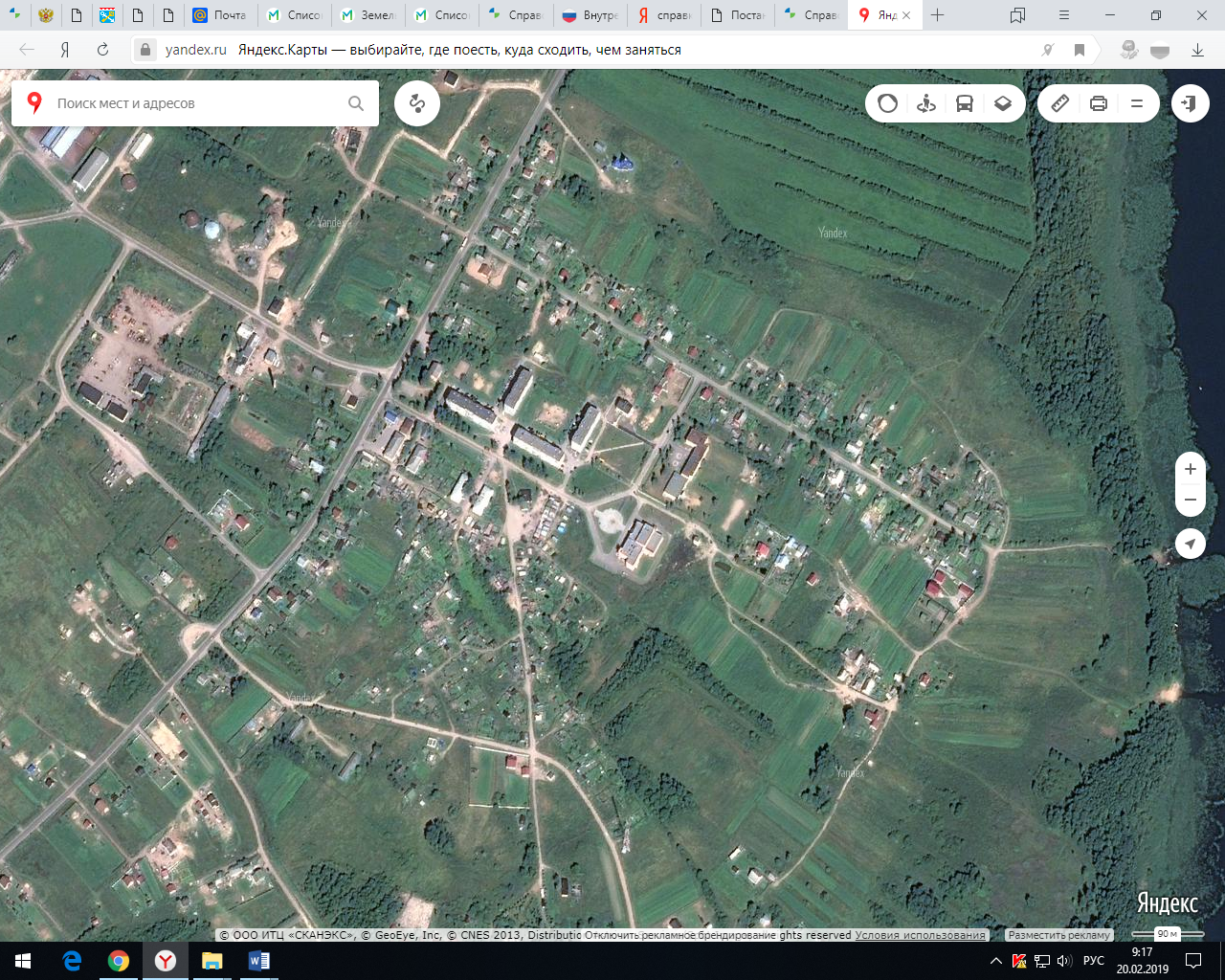                Контейнерные площадкид. Силино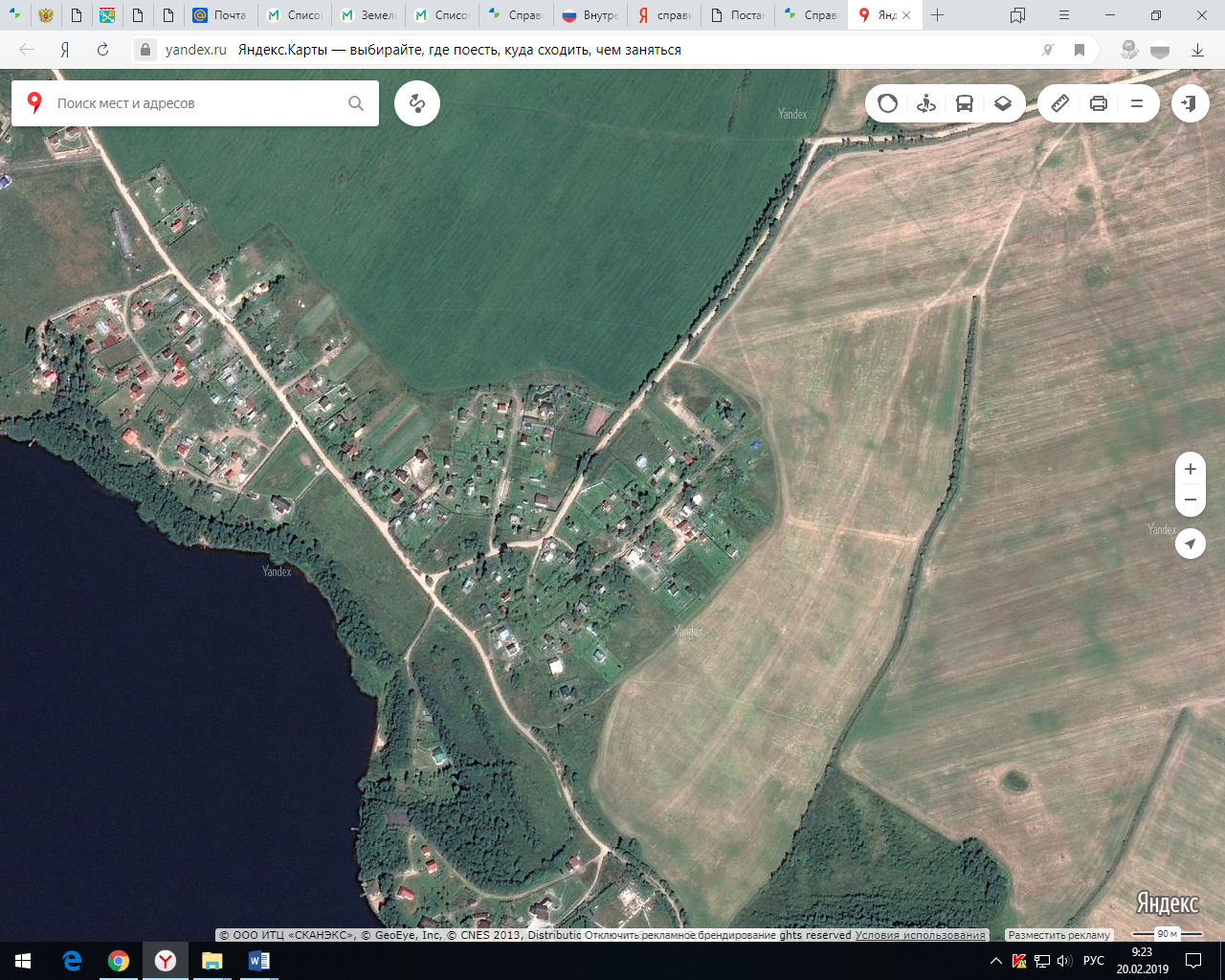 д. Светлое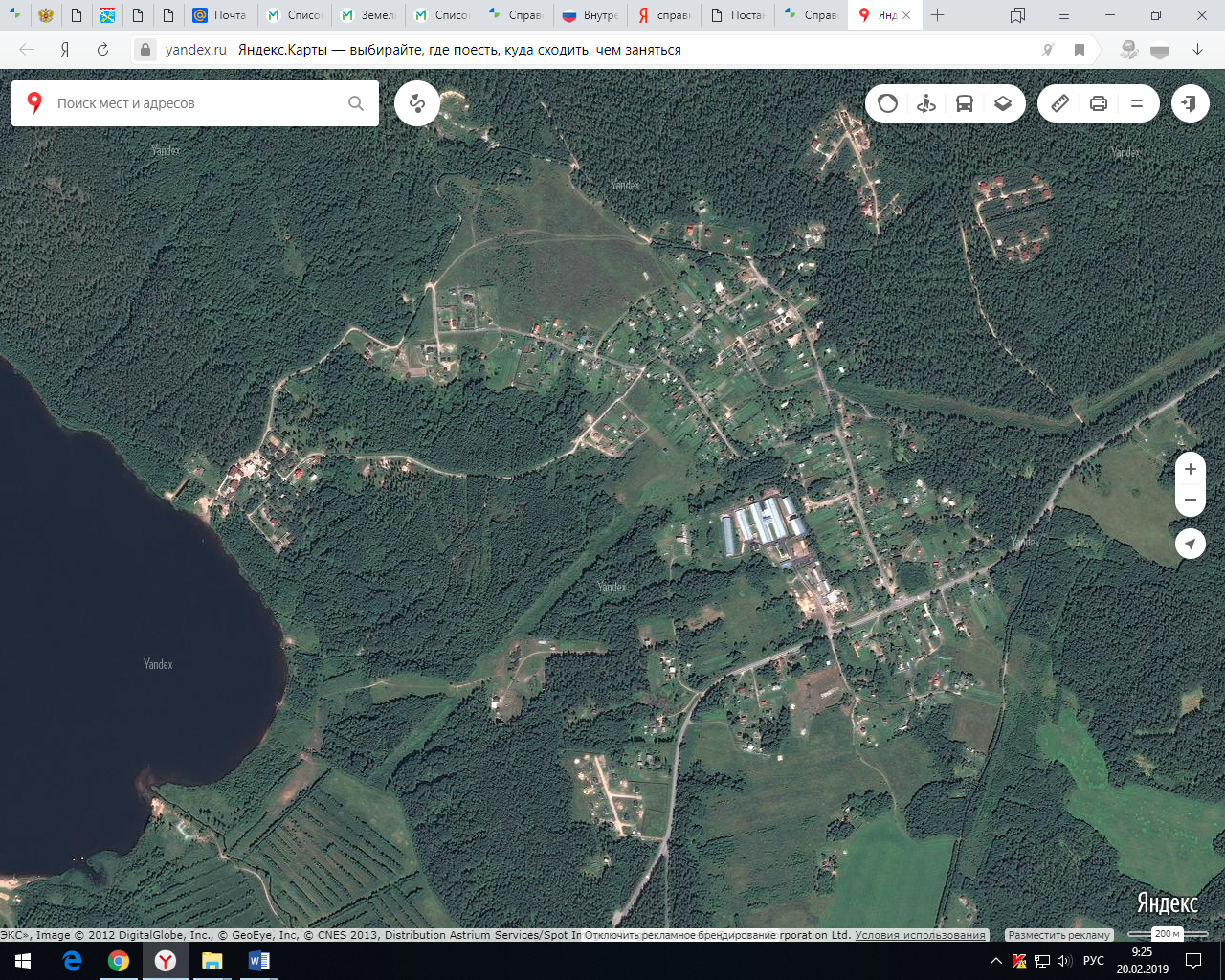                Контейнерные площадкид.Васильево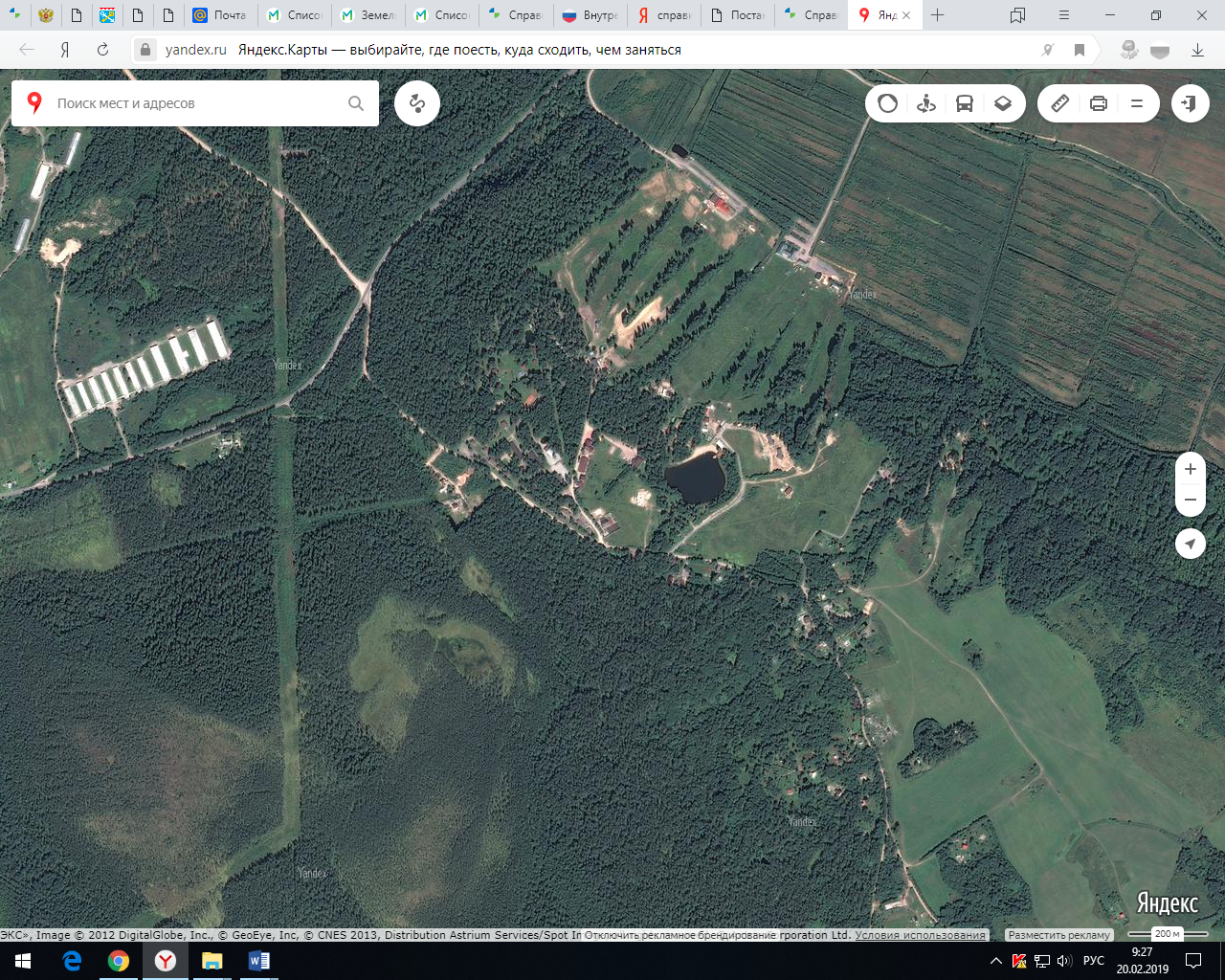 д. Четверяково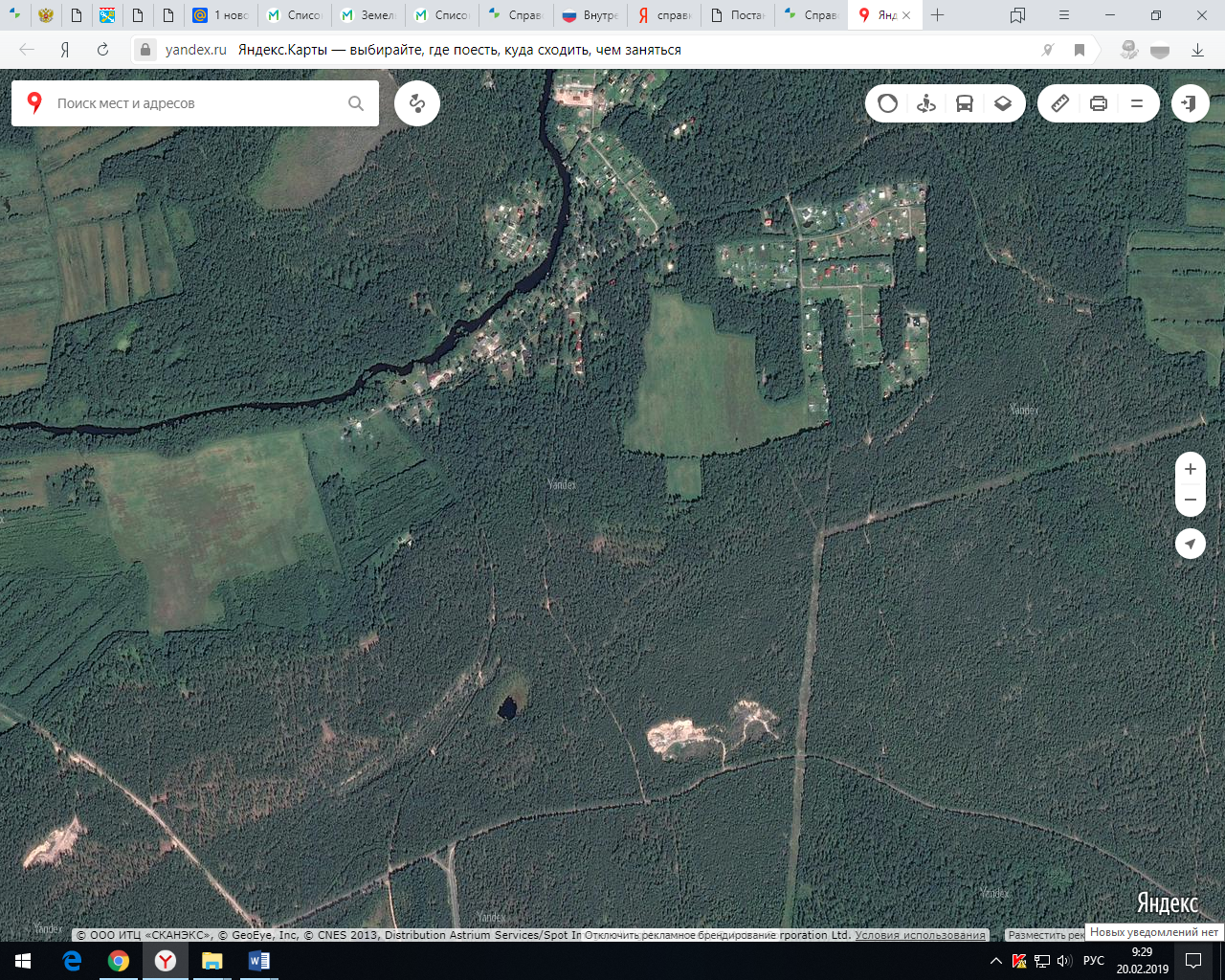                Контейнерные площадки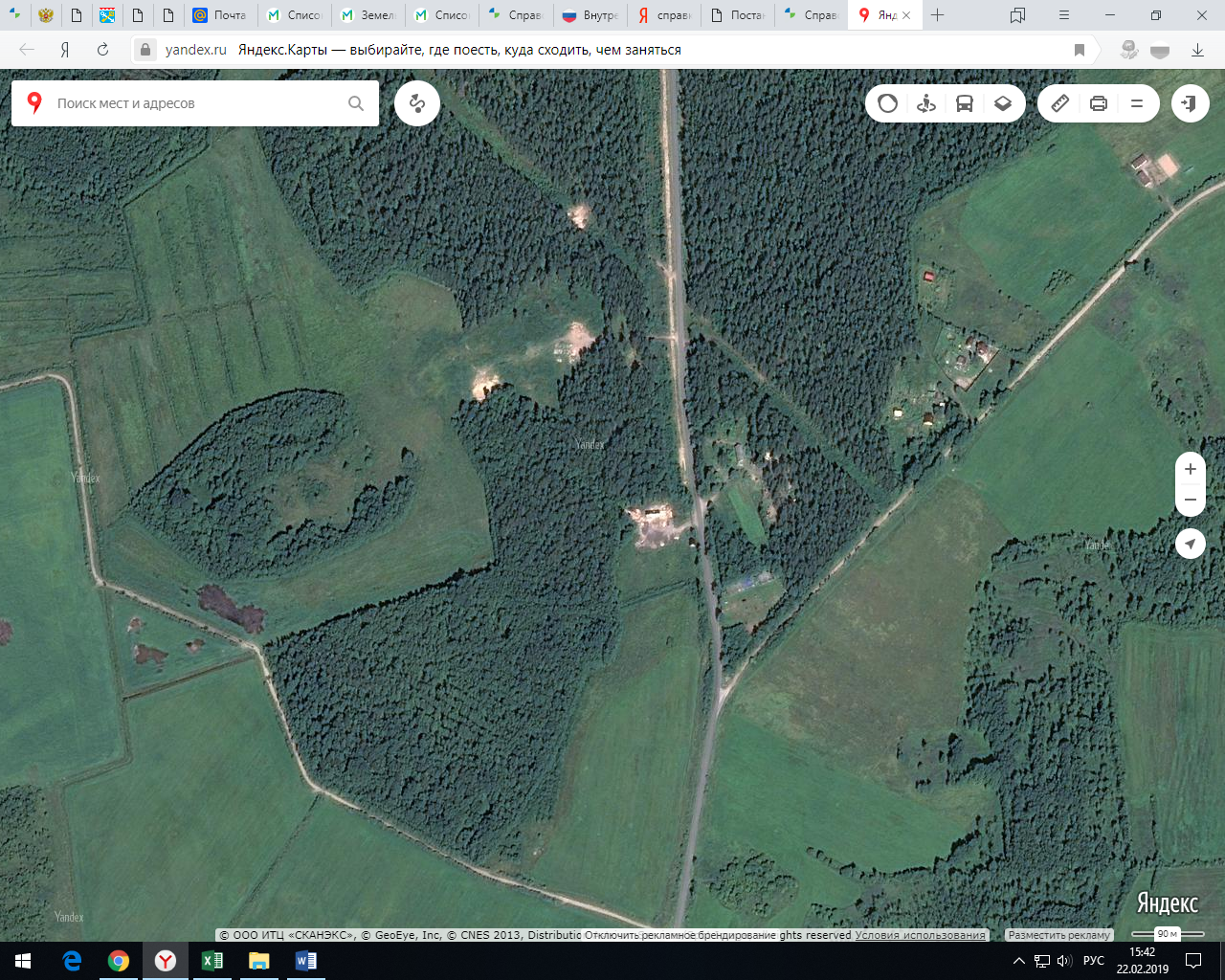 